Направление «Художественно-эстетическое развитие»Рисование.Тема: «Салют над городом в честь праздника Победы».Цель: Формирование умения рисовать салют новым способом – картонным штампом из тубуса одноразовых полотенец. Задачи: 1.Формировать представление о подвиге русского народа, освободившего свою Родину от фашистских захватчиков. 2.Развивать мелкую моторику рук, разный нажим на штамп. Развивать выработку умений видеть цветовую гамму. 3.Воспитывать интерес к способу выполнения изобразительных работ, посредством использования способа нестандартного рисования. 4.Воспитывать гордость за свою Родину, к её защитникам. Воспитывать умение убирать за собой рабочее место.День Победы праздник одновременно грустный и радостный, счастливый и печальный. Люди радуются Победе и скорбят, вспоминая погибших в этой войне. День этот начинается с поклонения погибшим. Люди идут к памятникам воинов – защитников, к могилам неизвестных героев, чтобы возложить цветы, почтить память всех, кто погиб, защищая Родину. Мы от всей души радуемся великому празднику, поздравляем всех ветеранов – участников войны, говорим им «спасибо» за спасённый мир.Майский праздник – День ПобедыОтмечает вся страна.Надевают наши деды боевые ордена.Их с утра зовёт дорогаНа торжественный парад.И задумчиво с порогаВслед им бабушки глядят.Что такое День Победы?Это утренний парад:Едут танки и ракеты,Марширует строй солдат.Что такое День Победы?Это праздничный салют:Фейерверк взлетает в небо,Рассыпаясь там и тут.Салют – приветствие кого-нибудь или отдание почестей кому-нибудь, а также стрельба, фейерверк в честь торжественного события. - Посмотрите на изображения салюта и послушайте стихотворение.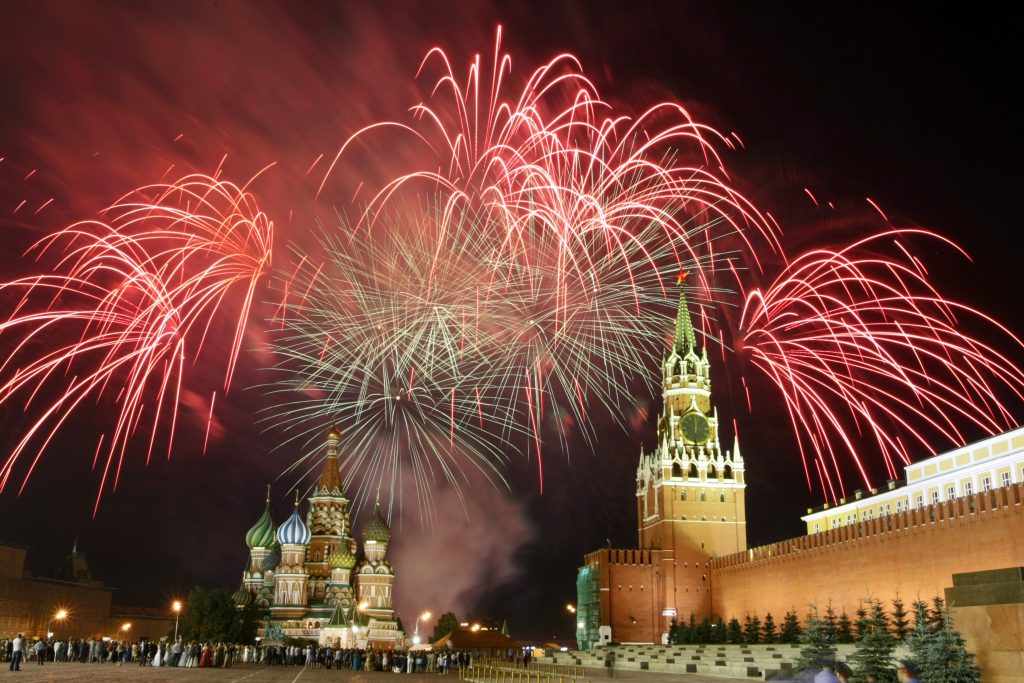 «Алые букетыВ небе расцветают.Искорками светаЛепестки сверкают.Вспыхивают астрамиГолубыми, красными,Синими, лиловыми –Каждый раз всё новыми!А потом рекоюЗолотой текут.»Физкультминутка: «Салют»Вокруг все было тихо. (Встать прямо, руки опустить).И вдруг - салют! Салют! (Поднять руки вверх).Ракеты в небе вспыхнули (Раскрыть пальчики веером),И там, и тут! (помахать руками над головой)Влево – вправо.Над праздничной МосквойНад площадью, над крышами, (Присесть, встать, руки с раскрытыми пальчиками)Взвивается все выше поднять вверх (2-3 раза)Огней фонтан живой.На улицу, на улицу (легкий бег на месте)Все радостно бегут,Кричат: " Ура!"(Поднять руки вверх, крикнуть «Ура»)Любуются (Раскрыть пальчики веером),На праздничный салют! (руками над головой)-Ребята, в честь дедушек и бабушек, победивших в войне, пустим разноцветные салюты. (Давайте подойдём к столикам.)Салют гремит над городом (над крышами домов, над башнями Кремля). Внизу наклейте улицу (дома, деревья).Наша работа будет выполняться последовательно: Сначала на альбомные листы мы будем делать отпечатки из рулона одноразового полотенца, разрезанного по краям, будем макать картонный штамп в тарелочки с гуашью 3 основных цветов: красный, жёлтый, зелёный. Отпечатки наносятся на листы с разной силой нажима; нажим посильнее – изображение поярче, нажим послабее - изображение побледнее. При постановке штампа можно прижать лучики, а можно развернуть и с какой-то стороны нажать посильнее или наоборот послабее. Затем мы берём и дорисовываем акварельными красками изображение, внутри наших оттисков, похожих на круг с лучами, или полукруг, с расходящимися лучами, внутри можно нарисовать звезду любой формы, а на концах лучей точечки, овалы. Кистями разных размеров, прямые лучики и геометрические фигуры и т. д. Всё зависит от вашей фантазии.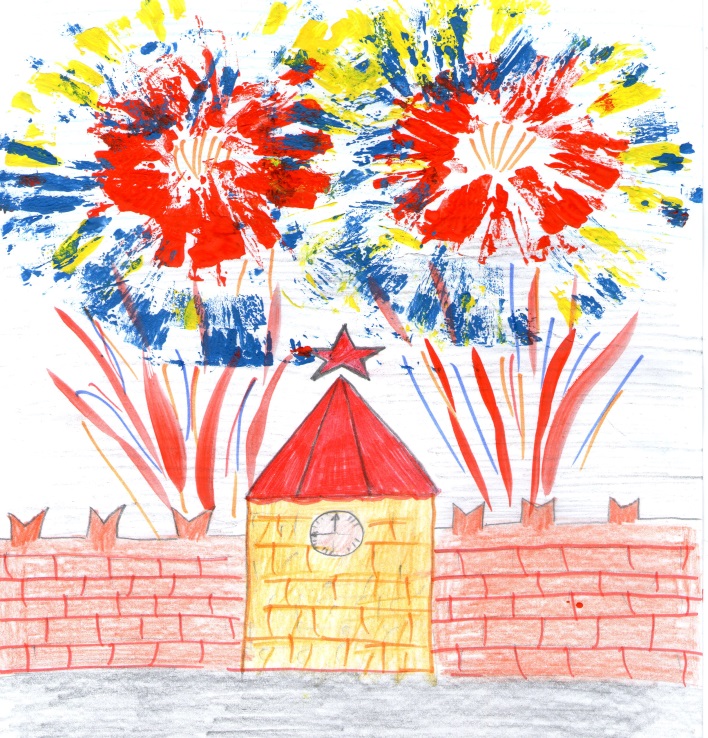 